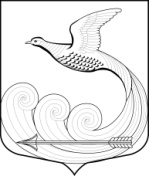 Местная администрациямуниципального образования Кипенское сельское поселениемуниципального образования Ломоносовского муниципального районаЛенинградской областиПОСТАНОВЛЕНИЕот 02.02.2023 г. № 44д. КипеньО признании утратившими силу отдельных муниципальных правовых актов местной администрации муниципального образования Кипенское сельское поселение муниципального образования Ломоносовского муниципального района Ленинградской области 	В соответствии с Федеральным законом от 06.10.2003 № 131-ФЗ «Об общих принципах организации местного самоуправления в Российской Федерации», местная администрация Кипенского сельского поселения постановляет:Признать утратившими силу: постановление местной администрации муниципального образования Кипенское сельское поселение муниципального образования Ломоносовского муниципального района Ленинградской области от 22.09.2017 № 217 «О создании аварийно-спасательной службы (формирования) в муниципальном образовании Кипенское сельское поселение»;постановление местной администрации муниципального образования Кипенское сельское поселение муниципального образования Ломоносовского муниципального района Ленинградской области от 10.10.2017 № 234 «О создании эвакуационной (эвакоприёмной) комиссии в МО Кипенское сельское поселение»;постановление местной администрации муниципального образования Кипенское сельское поселение муниципального образования Ломоносовского муниципального района Ленинградской области от 10.10.2017 № 235 «О создании комиссии по повышению устойчивости функционирования организаций на территории МО Кипенское сельское поселение».Разместить настоящее постановление на официальном сайте Кипенского сельского поселения в информационно-телекоммуникационной сети Интернет. Контроль за исполнением настоящего постановления  оставляю за собой.Глава Кипенского сельского поселения                                                                   М. В. Кюне